Le jardin de mon ami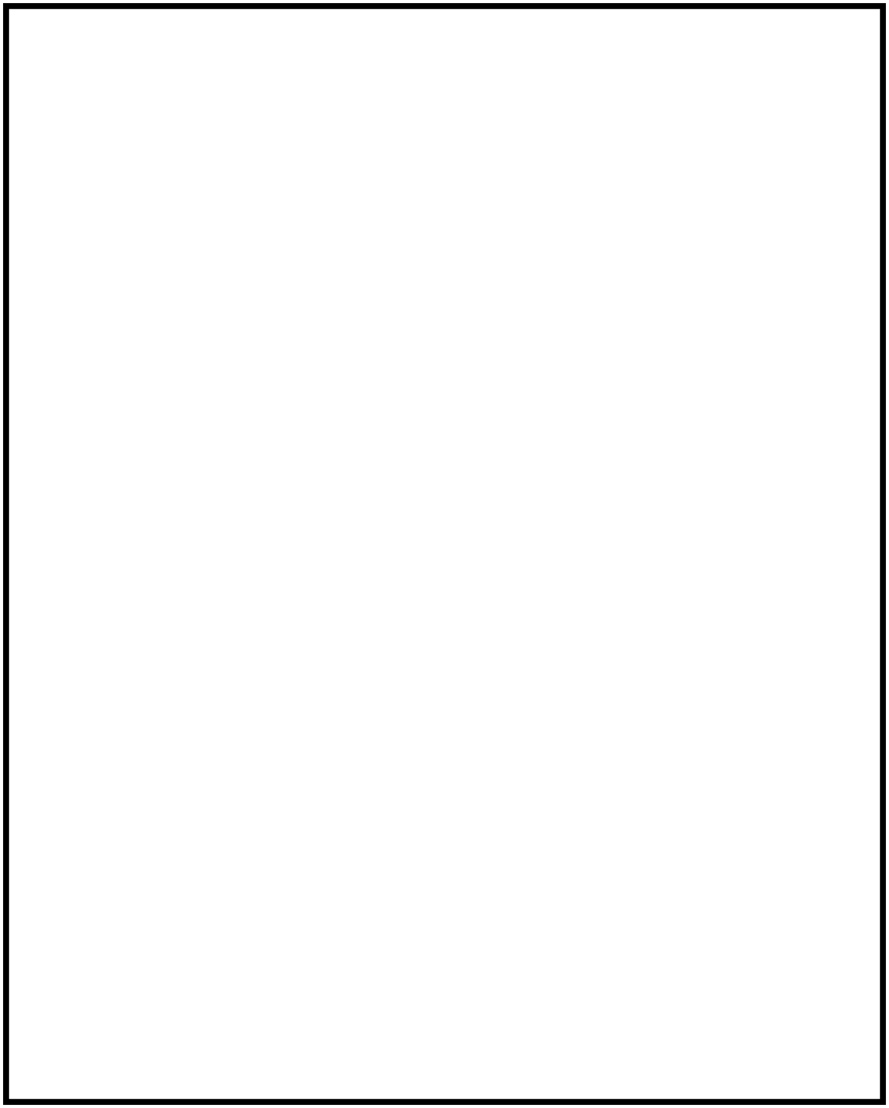 